Bloque de materias específicas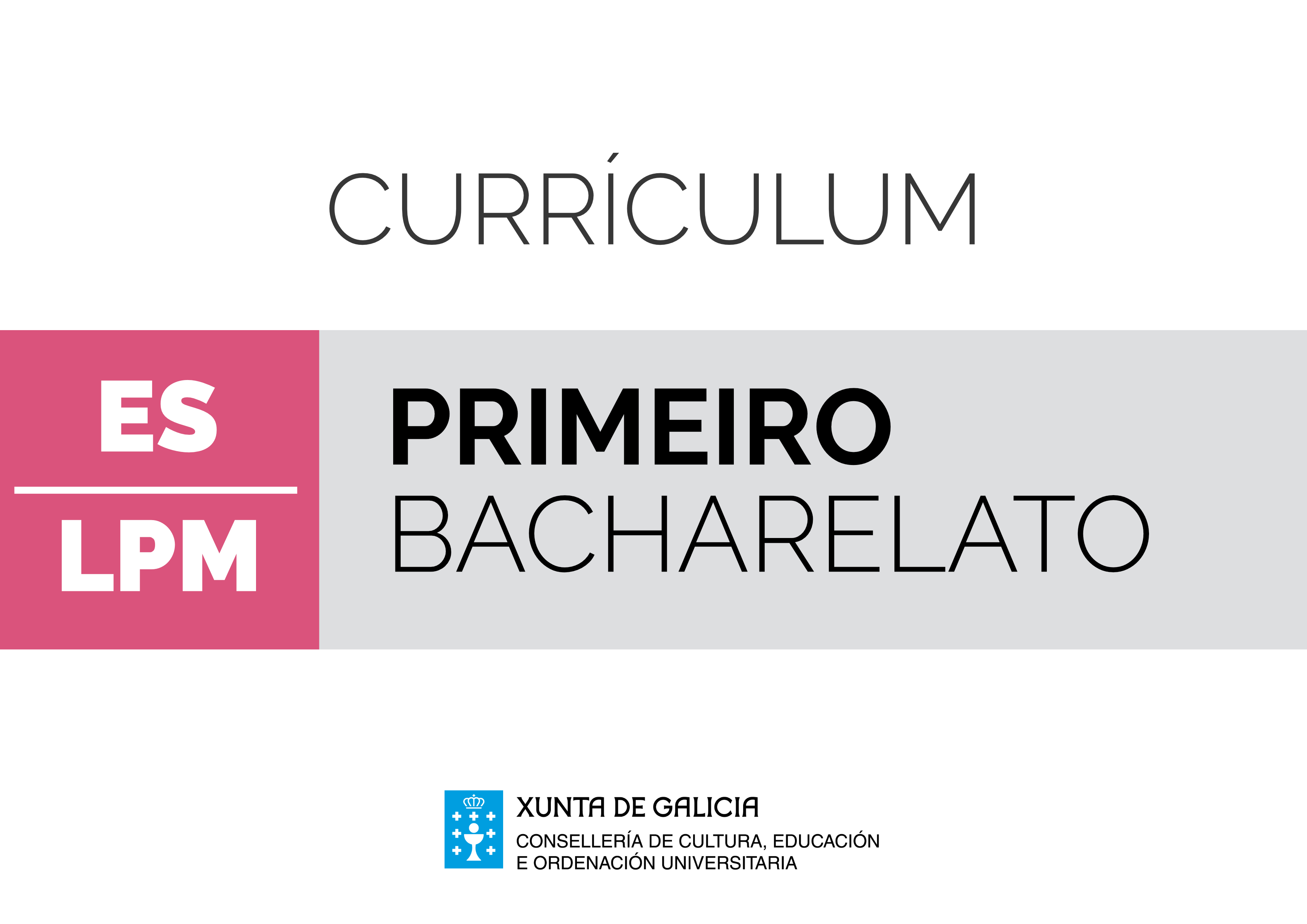 Linguaxe e Práctica MusicalIntroduciónA materia de Linguaxe e Práctica Musical concíbese como unha continuación da formación musical recibida polo alumnado na etapa educativa anterior, que lle permite ampliar, desenvolver e aplicar, con autonomía e en contextos diversos, os coñecementos e as capacidades que contribúen á adquisición dunha cultura musical sólida. Considerando que a música ten como finalidade primordial a comunicación, é necesario que o alumnado conte coas ferramentas necesarias que lle axuden a comprender e a participar do feito musical. Neste sentido, débese favorecer que o alumnado se implique activamente no proceso artístico musical.A expresión e a linguaxe musical son os dous ámbitos do coñecemento musical en torno aos que se organiza esta materia; está estruturada en cinco bloques ("Destrezas musicais", "A audición comprensiva", "A teoría musical", "A creación e a interpretación" e "As tecnoloxías aplicadas ao son"), que se deben presentar nas actividades de ensino e aprendizaxe relacionados entre si, xa que estes ámbitos se complementan e interactúan; refórzanse e desenvólvense mutuamente. A comprensión dos elementos morfolóxicos e sintácticos da linguaxe musical contribúe a perfeccionar a capacidade de expresarse a través da interpretación e a creación do feito musical concreto, completándose así o proceso de adquisición dunha linguaxe. A súa aprendizaxe como instrumento de comunicación debe basearse, tamén, na audición comprensiva, na memoria musical, na práctica vocal, instrumental e rítmica, e na lectoescritura musical como recurso útil para fixar os conceptos lingüísticos. A expresión musical refírese á creación e a interpretación de pezas vocais e instrumentais. A interpretación achega o alumnado a un repertorio musical amplo e variado, posibilita a adquisición de capacidades e destrezas técnicas e interpretativas, e favorece a sensibilidade auditiva e a memoria musical. A interpretación instrumental e vocal, nunha educación musical na que a práctica é o centro da acción pedagóxica, é tamén un procedemento esencial para aprender os contidos da linguaxe musical e reforzar os coñecementos adquiridos; a experiencia, que é previa á abstracción conceptual. A creación musical explora os elementos propios da linguaxe musical, experimenta cos sons e combínaos a través da improvisación, dos arranxos e da composición. Todo isto poténciase coas tecnoloxías da información, da comunicación e da creación artística, que, postas á disposición da música, constitúen un recurso importante para indagar, obter información e comunicarse, e un medio para crear e descubrir músicas de todos os estilos e de todas as culturas. A materia de Linguaxe e Práctica Musical debe estar orientada a espertar o interese do alumnado por participar de forma activa, informada e lúdica como oínte, intérprete ou compositor/a, tanto na súa vida educativa como na súa vida privada. O ensino da materia debe partir dos coñecementos previos, dos gustos e dos costumes musicais do alumnado, e abordarse desde a práctica musical activa e participativa, vinculada á reflexión sobre o realizado. Estes principios, orientados ao desenvolvemento das capacidades perceptivas e expresivas e á comprensión do feito musical, servirán de base para consolidar aprendizaxes que transcendan o contexto en que se produciron. A materia contribúe ao desenvolvemento de valores como o esforzo, a constancia, a disciplina, a toma de decisións, a autonomía, o compromiso, a asunción de responsabilidades e o espírito emprendedor, innovador e crítico. Tal e como demostran numerosos estudos publicados, a práctica musical mellora a memoria, a concentración, a atención, a psicomotricidade, o control das emocións, a autoestima, as habilidades para enfrontarse a un público ou a capacidade para traballar en grupo. A música favorece a adquisición das competencias clave, procura un ensino integral e axuda na maduración do alumnado, ademais de favorecer o espírito de motivación e superación persoal. As disciplinas musicais non só desenvolven a creatividade, a sensibilidade artística e o criterio estético; tamén axudan o alumnado, da mesma forma que o resto de materias desta etapa, a adquirir os coñecementos e habilidades para construír a súa personalidade, a traballar en equipo, desenvolver o pensamento crítico e a converterse en cidadáns e cidadás que actúen de xeito responsable e autónomo. En definitiva, a actividade musical, nas súas diversas facetas, favorece as capacidades sociais e expresivas dos alumnos e das alumnas.Linguaxe e Práctica Musical. 1º de bacharelatoLinguaxe e Práctica Musical. 1º de bacharelatoLinguaxe e Práctica Musical. 1º de bacharelatoObxectivosContidosCriterios de avaliaciónEstándares de aprendizaxeCompetencias claveBloque 1. Destrezas musicaisBloque 1. Destrezas musicaisBloque 1. Destrezas musicaisdefimñB1.1. Utilización da voz, individual ou colectivamente, partindo do coñecemento do aparello fonador, o seu funcionamento, a respiración, a emisión, a articulación, a relaxación e a afinación.B1.2. Interpretación vocal atendendo ás indicacións relativas á expresión, á dinámica, á agóxica, á articulación dos sons e os seus ataques, e á ornamentación musical.B1.1. Entoar cunha correcta emisión da voz, individual ou conxuntamente, unha melodía ou unha canción con acompañamento.LPMB1.1. 1. Coñece os órganos e as funcións do aparello fonador. CMCCTdefimñB1.1. Utilización da voz, individual ou colectivamente, partindo do coñecemento do aparello fonador, o seu funcionamento, a respiración, a emisión, a articulación, a relaxación e a afinación.B1.2. Interpretación vocal atendendo ás indicacións relativas á expresión, á dinámica, á agóxica, á articulación dos sons e os seus ataques, e á ornamentación musical.B1.1. Entoar cunha correcta emisión da voz, individual ou conxuntamente, unha melodía ou unha canción con acompañamento.LPMB1.1.2. Realiza exercicios de respiración, relaxación, articulación, fraseo, etc., e valóraos como elementos imprescindibles para a adquisición da técnica vocal. CAACSCdefimñB1.1. Utilización da voz, individual ou colectivamente, partindo do coñecemento do aparello fonador, o seu funcionamento, a respiración, a emisión, a articulación, a relaxación e a afinación.B1.2. Interpretación vocal atendendo ás indicacións relativas á expresión, á dinámica, á agóxica, á articulación dos sons e os seus ataques, e á ornamentación musical.B1.1. Entoar cunha correcta emisión da voz, individual ou conxuntamente, unha melodía ou unha canción con acompañamento.LPMB1.1.3. Aplica a técnica vocal para cantar entoada e afinadamente, aplicando as indicacións expresivas e dinámicas presentes na partitura.CSCCCECcdinñB1.3. Entoación individual e colectiva de escalas, intervalos melódicos, harmónicos, arpexos ou acordes.B1.2. Identificar e reproducir intervalos, modelos melódicos sinxelos, escalas ou acordes arpexiados a partir de diferentes alturas. LPMB1.2.1. Reproduce e identifica intervalos, escalas ou acordes a partir de diferentes alturas, utilizando unha correcta emisión da voz. CAACSCCMCCTcdimnñpB1.4. Interiorización do pulso.B1.5. Interpretación instrumental atendendo ás indicacións relativas á expresión, á dinámica, á agóxica, á ornamentación musical, e á articulación dos sons e dos seus ataques.B1.6. Práctica da lectura articulada e da escritura tanto melódica como harmónica nas claves de sol e fa en cuarta, e da escritura tanto melódica como harmónica.B1.7. Práctica de lectura de notas, sen clave, aténdose ao debuxo interválico.B1.8. Práctica da lectura de obras musicais utilizando partituras.B1.3. Identificar e executar instrumentalmente ou vocalmente estruturas e patróns rítmicos ou melódicos simultáneos dunha obra breve ou dun fragmento, con ou sen cambio de compás, nun tempo establecido.LPMB1.3.1. Interpreta instrumentalmente ou vocalmente, con total precisión dentro dun tempo establecido, estruturas rítmicas adecuadas a este nivel dunha obra ou un fragmento, sentindo internamente o pulso e aplicando, se procede, as equivalencias nos cambios de compás. CMCCTCCECcdimnñpB1.4. Interiorización do pulso.B1.5. Interpretación instrumental atendendo ás indicacións relativas á expresión, á dinámica, á agóxica, á ornamentación musical, e á articulación dos sons e dos seus ataques.B1.6. Práctica da lectura articulada e da escritura tanto melódica como harmónica nas claves de sol e fa en cuarta, e da escritura tanto melódica como harmónica.B1.7. Práctica de lectura de notas, sen clave, aténdose ao debuxo interválico.B1.8. Práctica da lectura de obras musicais utilizando partituras.B1.3. Identificar e executar instrumentalmente ou vocalmente estruturas e patróns rítmicos ou melódicos simultáneos dunha obra breve ou dun fragmento, con ou sen cambio de compás, nun tempo establecido.LPMB1.3.2. Executa con independencia estruturas rítmicas simultáneas, utilizando e desenvolvendo a disociación auditiva e motriz.CMCCTCSCcdimnñpB1.4. Interiorización do pulso.B1.5. Interpretación instrumental atendendo ás indicacións relativas á expresión, á dinámica, á agóxica, á ornamentación musical, e á articulación dos sons e dos seus ataques.B1.6. Práctica da lectura articulada e da escritura tanto melódica como harmónica nas claves de sol e fa en cuarta, e da escritura tanto melódica como harmónica.B1.7. Práctica de lectura de notas, sen clave, aténdose ao debuxo interválico.B1.8. Práctica da lectura de obras musicais utilizando partituras.B1.3. Identificar e executar instrumentalmente ou vocalmente estruturas e patróns rítmicos ou melódicos simultáneos dunha obra breve ou dun fragmento, con ou sen cambio de compás, nun tempo establecido.LPMB1.3.3. Practica a lectura e a escritura musical, recoñecendo a súa importancia para afondar na aprendizaxe da linguaxe musical.CAACMCCTCCECBloque 2. A audición comprensivaBloque 2. A audición comprensivaBloque 2. A audición comprensivainñB2.1. Percepción e identificación do pulso, dos acentos e dos compases binarios, ternarios e cuaternarios.B2.2. Percepción, identificación e transcrición de fórmulas rítmicas básicas orixinadas polo pulso binario ou ternario.B2.3. Percepción, identificación e transcrición de signos que modifican a duración, síncopes, anacruses, notas a contratempo, cambios de compás, grupos de valoración especial, equivalencias pulso-pulso e fracción-fracción, etc.B2.1. Recoñecer autidivamente o pulso dunha obra ou dun fragmento, así como o acento periódico, e interiorizalo para manter durante breves períodos de silencio. LPMB2.1.1. Percibe o pulso como referencia básica para a execución rítmica, así como a identificación do acento periódico base do compás, e logra unha correcta interiorización do pulso que lle permite posteriormente unha axeitada execución individual ou colectiva. CMCCTCSCbdefinB2.4. Identificación auditiva das características morfolóxicas básicas das obras musicais, tanto as que teñen como fundamento a linguaxe da música culta como as que teñen como fundamento as linguaxes musicais contemporáneas, o jazz, a música tradicional, o rock, o flamenco e as músicas do mundo.B2.5. Percepción, identificación auditiva e transcrición das escalas, funcións tonais-acordes maiores e menores, acordes de sétima dominante e de sétima diminuída, cadencias e os modos e intervalos fóra do concepto tonal.B2.6. Recoñecemento comprensivo das texturas musicais e dos timbres instrumentais nas obras escoitadas ou interpretadas.B2.7. Recoñecemento auditivo e transcrición dos esquemas rítmicos, das melodías, dos intervalos e dos fragmentos melódicos resultantes da combinación dos devanditos elementos.B2.8. Reprodución vocal memorizada dos esquemas rítmicos, das melodías, dos intervalos e dos fragmentos melódicos resultantes da combinación dos devanditos elementos.B2.9. Identificación de erros ou as diferenzas entre un fragmento escrito e un fragmento escoitado.B2.10. Transcrición de esquemas harmónicos das obras escoitadas.B2.2. Recoñecer auditivamente e describir con posterioridade as característicos das obras escoitadas ou interpretadasLPMB2.2.1. Percibe aspectos rítmicos, melódicos, tonais, modais, cadenciais, formais, tímbricos etc., das obras escoitadas ou interpretadas. CMCCTCCECbdefinB2.4. Identificación auditiva das características morfolóxicas básicas das obras musicais, tanto as que teñen como fundamento a linguaxe da música culta como as que teñen como fundamento as linguaxes musicais contemporáneas, o jazz, a música tradicional, o rock, o flamenco e as músicas do mundo.B2.5. Percepción, identificación auditiva e transcrición das escalas, funcións tonais-acordes maiores e menores, acordes de sétima dominante e de sétima diminuída, cadencias e os modos e intervalos fóra do concepto tonal.B2.6. Recoñecemento comprensivo das texturas musicais e dos timbres instrumentais nas obras escoitadas ou interpretadas.B2.7. Recoñecemento auditivo e transcrición dos esquemas rítmicos, das melodías, dos intervalos e dos fragmentos melódicos resultantes da combinación dos devanditos elementos.B2.8. Reprodución vocal memorizada dos esquemas rítmicos, das melodías, dos intervalos e dos fragmentos melódicos resultantes da combinación dos devanditos elementos.B2.9. Identificación de erros ou as diferenzas entre un fragmento escrito e un fragmento escoitado.B2.10. Transcrición de esquemas harmónicos das obras escoitadas.B2.2. Recoñecer auditivamente e describir con posterioridade as característicos das obras escoitadas ou interpretadasLPMB2.2.2. Utiliza a lectura e a escritura musical como apoio á audición. CCECbdefinB2.4. Identificación auditiva das características morfolóxicas básicas das obras musicais, tanto as que teñen como fundamento a linguaxe da música culta como as que teñen como fundamento as linguaxes musicais contemporáneas, o jazz, a música tradicional, o rock, o flamenco e as músicas do mundo.B2.5. Percepción, identificación auditiva e transcrición das escalas, funcións tonais-acordes maiores e menores, acordes de sétima dominante e de sétima diminuída, cadencias e os modos e intervalos fóra do concepto tonal.B2.6. Recoñecemento comprensivo das texturas musicais e dos timbres instrumentais nas obras escoitadas ou interpretadas.B2.7. Recoñecemento auditivo e transcrición dos esquemas rítmicos, das melodías, dos intervalos e dos fragmentos melódicos resultantes da combinación dos devanditos elementos.B2.8. Reprodución vocal memorizada dos esquemas rítmicos, das melodías, dos intervalos e dos fragmentos melódicos resultantes da combinación dos devanditos elementos.B2.9. Identificación de erros ou as diferenzas entre un fragmento escrito e un fragmento escoitado.B2.10. Transcrición de esquemas harmónicos das obras escoitadas.B2.2. Recoñecer auditivamente e describir con posterioridade as característicos das obras escoitadas ou interpretadasLPMB2.2.3. Escoita obras musicais seguindo a partitura. CCECbdefinB2.4. Identificación auditiva das características morfolóxicas básicas das obras musicais, tanto as que teñen como fundamento a linguaxe da música culta como as que teñen como fundamento as linguaxes musicais contemporáneas, o jazz, a música tradicional, o rock, o flamenco e as músicas do mundo.B2.5. Percepción, identificación auditiva e transcrición das escalas, funcións tonais-acordes maiores e menores, acordes de sétima dominante e de sétima diminuída, cadencias e os modos e intervalos fóra do concepto tonal.B2.6. Recoñecemento comprensivo das texturas musicais e dos timbres instrumentais nas obras escoitadas ou interpretadas.B2.7. Recoñecemento auditivo e transcrición dos esquemas rítmicos, das melodías, dos intervalos e dos fragmentos melódicos resultantes da combinación dos devanditos elementos.B2.8. Reprodución vocal memorizada dos esquemas rítmicos, das melodías, dos intervalos e dos fragmentos melódicos resultantes da combinación dos devanditos elementos.B2.9. Identificación de erros ou as diferenzas entre un fragmento escrito e un fragmento escoitado.B2.10. Transcrición de esquemas harmónicos das obras escoitadas.B2.2. Recoñecer auditivamente e describir con posterioridade as característicos das obras escoitadas ou interpretadasLPMB2.2.4. Escoita e recoñece os elementos básicos das linguaxes propias da música culta, jazz, rock e flamenco, así como os máis importantes da linguaxe musical contemporánea. CCECbdefinB2.4. Identificación auditiva das características morfolóxicas básicas das obras musicais, tanto as que teñen como fundamento a linguaxe da música culta como as que teñen como fundamento as linguaxes musicais contemporáneas, o jazz, a música tradicional, o rock, o flamenco e as músicas do mundo.B2.5. Percepción, identificación auditiva e transcrición das escalas, funcións tonais-acordes maiores e menores, acordes de sétima dominante e de sétima diminuída, cadencias e os modos e intervalos fóra do concepto tonal.B2.6. Recoñecemento comprensivo das texturas musicais e dos timbres instrumentais nas obras escoitadas ou interpretadas.B2.7. Recoñecemento auditivo e transcrición dos esquemas rítmicos, das melodías, dos intervalos e dos fragmentos melódicos resultantes da combinación dos devanditos elementos.B2.8. Reprodución vocal memorizada dos esquemas rítmicos, das melodías, dos intervalos e dos fragmentos melódicos resultantes da combinación dos devanditos elementos.B2.9. Identificación de erros ou as diferenzas entre un fragmento escrito e un fragmento escoitado.B2.10. Transcrición de esquemas harmónicos das obras escoitadas.B2.2. Recoñecer auditivamente e describir con posterioridade as característicos das obras escoitadas ou interpretadasLPMB2.2.5. Describe as característicos das obras escoitadas, utilizando a terminoloxía axeitada.CCECCCLBloque 3. A teoría musicalBloque 3. A teoría musicalBloque 3. A teoría musicaldinB3.1. Coñecemento das grafías das fórmulas rítmicas, simultaneidade de ritmos, signos que modifican a duración, síncope, anacruse, notas a contratempo, os grupos de valoración especial contidos en un e varios pulsos, etc.B3.2. Coñecemento das grafías e dos termos relativos á expresión musical, á dinámica, ao tempo, á agóxica, á articulación musical e ao ataque dos sons.B3.3. Aproximación ás grafías contemporáneas.B3.1. Coñecer e aplicar na lectura e na interpretación de partituras os termos e os signos relacionados co ritmo e coa expresión musical. LPMB.3.1.1. Identifica e interpreta os termos e signos relacionados co ritmo e coa expresión musical.CMCCTCCECdinB3.1. Coñecemento das grafías das fórmulas rítmicas, simultaneidade de ritmos, signos que modifican a duración, síncope, anacruse, notas a contratempo, os grupos de valoración especial contidos en un e varios pulsos, etc.B3.2. Coñecemento das grafías e dos termos relativos á expresión musical, á dinámica, ao tempo, á agóxica, á articulación musical e ao ataque dos sons.B3.3. Aproximación ás grafías contemporáneas.B3.1. Coñecer e aplicar na lectura e na interpretación de partituras os termos e os signos relacionados co ritmo e coa expresión musical. LPMB.3.1.2. Identifica e interpreta os signos gráficos propios da linguaxe musical contemporánea.CCECCCLCMCCTinB3.4. Coñecemento das normas de escritura melódica.B3.5. Coñecemento e comprensión dos ritmos característicos das danzas e das obras musicais.B3.6. Coñecemento e comprensión de escalas, funcións tonais, intervalos, cadencias, acordes básicos e complementarios, tonalidade, modalidade e modulación.B3.7. Coñecemento dos principais sistemas de cifraxe harmónica.B3.8. Coñecemento da ornamentación musical.B3.9. Comprensión do efecto que producen na música os sons da ornamentación e intensificación expresiva.B3.10. Ámbito sonoro das claves e a súa relación entre si.B3.2. Recoñecer nunha partitura os elementos básicos da linguaxe musical.LPMB.3.2.1. Identifica os elementos básicos da linguaxe musical, utilizando diferentes soportes.CAACCECinB3.4. Coñecemento das normas de escritura melódica.B3.5. Coñecemento e comprensión dos ritmos característicos das danzas e das obras musicais.B3.6. Coñecemento e comprensión de escalas, funcións tonais, intervalos, cadencias, acordes básicos e complementarios, tonalidade, modalidade e modulación.B3.7. Coñecemento dos principais sistemas de cifraxe harmónica.B3.8. Coñecemento da ornamentación musical.B3.9. Comprensión do efecto que producen na música os sons da ornamentación e intensificación expresiva.B3.10. Ámbito sonoro das claves e a súa relación entre si.B3.2. Recoñecer nunha partitura os elementos básicos da linguaxe musical.LPM3.2.2. Recoñece elementos básicos harmónicos e formais.CCECCMCCTinB3.4. Coñecemento das normas de escritura melódica.B3.5. Coñecemento e comprensión dos ritmos característicos das danzas e das obras musicais.B3.6. Coñecemento e comprensión de escalas, funcións tonais, intervalos, cadencias, acordes básicos e complementarios, tonalidade, modalidade e modulación.B3.7. Coñecemento dos principais sistemas de cifraxe harmónica.B3.8. Coñecemento da ornamentación musical.B3.9. Comprensión do efecto que producen na música os sons da ornamentación e intensificación expresiva.B3.10. Ámbito sonoro das claves e a súa relación entre si.B3.2. Recoñecer nunha partitura os elementos básicos da linguaxe musical.LPM3.2.3. Aplica correctamente a terminoloxía propia da teoría musical.CCECCCLBloque 4. A creación e a interpretaciónBloque 4. A creación e a interpretaciónBloque 4. A creación e a interpretacióncdilmnB4.1. Realización vocal ou instrumental de fórmulas rítmicas orixinadas polo pulso binario ou ternario e as súas variantes.B4.1. Realizar exercicios psicomotores e improvisar estruturas rítmicas sobre un fragmento escoitado de maneira tanto individual como conxunta.LPMB.4.1.1. Practica variantes de fórmulas rítmicas coñecidas e improvísaas libremente, acordándoas co pulso e o compás do fragmento escoitado.CMCCTcdilmnB4.2. Improvisación, tanto individual como colectiva, de breves melodías.B4.3. Utilización das escalas e acordes máis habituais no sistema modal e tonal. B4.2. Improvisar, individualmente ou colectivamente, breves melodías tonais ou modais, pequenas formas musicais partindo de premisas relativas a diferentes aspectos da linguaxe musical.LPMB.4.2.1. Asimila os conceptos tonais e modais básicos, desenvolvendo a creatividade e a capacidade de seleccionar e usar libremente os elementos da linguaxe musical de acordo cunha idea e estruturados nunha forma musical. CCECCSIEEabcdhinB4.4. Interpretación memorizada de obras ou fragmentos musicais vocais adecuados ao nivel, con ou sen acompañamento.B4.3. Interpretar de memoria, individualmente ou conxuntamente, fragmentos de obras do repertorio seleccionados entre os propostos polo alumnado, valorando as achegas do grupo e desenvolvendo o espírito crítico.LPMB.4.3.1. Coñece o repertorio traballado e ten capacidade de memorización, sensibilidade musical e capacidade expresiva. CCECabcdhinB4.4. Interpretación memorizada de obras ou fragmentos musicais vocais adecuados ao nivel, con ou sen acompañamento.B4.3. Interpretar de memoria, individualmente ou conxuntamente, fragmentos de obras do repertorio seleccionados entre os propostos polo alumnado, valorando as achegas do grupo e desenvolvendo o espírito crítico.LPMB.4.3.2. Mantén unha actitude positiva ante a música e os compañeiros. CSCCCECabcdhinB4.4. Interpretación memorizada de obras ou fragmentos musicais vocais adecuados ao nivel, con ou sen acompañamento.B4.3. Interpretar de memoria, individualmente ou conxuntamente, fragmentos de obras do repertorio seleccionados entre os propostos polo alumnado, valorando as achegas do grupo e desenvolvendo o espírito crítico.LPMB.4.3.3. Utiliza os instrumentos da aula cunha técnica correcta.CAACSCabcdhinB4.4. Interpretación memorizada de obras ou fragmentos musicais vocais adecuados ao nivel, con ou sen acompañamento.B4.3. Interpretar de memoria, individualmente ou conxuntamente, fragmentos de obras do repertorio seleccionados entre os propostos polo alumnado, valorando as achegas do grupo e desenvolvendo o espírito crítico.LPMB.4.3.4. Aplica a técnica vocal para cantar entoadamente e afinadamente nas actividades de interpretación.CAACSCabcdhinB4.4. Interpretación memorizada de obras ou fragmentos musicais vocais adecuados ao nivel, con ou sen acompañamento.B4.3. Interpretar de memoria, individualmente ou conxuntamente, fragmentos de obras do repertorio seleccionados entre os propostos polo alumnado, valorando as achegas do grupo e desenvolvendo o espírito crítico.LPMB.4.3.5. Mantén unha actitude positiva para integrarse como un membro máis no grupo.CSCCSIEEabcdhilnB4.5. Achegamento aos procesos compositivos máis habituais.B4.6. Utilización da expresión corporal e o movemento corporal como complemento ao feito musical.B4.7. Desenvolvemento da lateralidade a través da realización simultánea de diferentes ritmos básicosB4.4. Improvisar ou compor e interpretar unha breve obra musical para unha melodía dada, que necesite a participación de varios executantes e incorporar movemento coreográfico, utilizando os coñecementos musicais adquiridos.LPMB.4.4.1. Crea unha pequena obra musical utilizando os coñecementos musicais adquiridos.CCECCAACMCCTCSIEEabcdhilnB4.5. Achegamento aos procesos compositivos máis habituais.B4.6. Utilización da expresión corporal e o movemento corporal como complemento ao feito musical.B4.7. Desenvolvemento da lateralidade a través da realización simultánea de diferentes ritmos básicosB4.4. Improvisar ou compor e interpretar unha breve obra musical para unha melodía dada, que necesite a participación de varios executantes e incorporar movemento coreográfico, utilizando os coñecementos musicais adquiridos.LPMB.4.4.2. Constrúe a través do movemento unha creación coreográfica adecuando a súa concepción ao carácter expresivo da obra.CSCCAAabcnB4.8. Participación activa na organización e na realización de actividades musicais desenvolvidas en diferentes contextos. B4.9. Participación na organización e na realización de actividades con respecto e disposición para superar estereotipos e prexuízos, tomando conciencia, como parte dun grupo, do enriquecemento que se produce coas achegas das demais persoas.B4.5. Saber comportarse como espectador/a e intérprete, e controlar o medo escénico nas actuacións.LPMB.4.5.1. Compórtase de maneira correcta como espectador/a e como intérprete na realización de actividades musicais desenvolvidas en diferentes contextos.CSCabcnB4.8. Participación activa na organización e na realización de actividades musicais desenvolvidas en diferentes contextos. B4.9. Participación na organización e na realización de actividades con respecto e disposición para superar estereotipos e prexuízos, tomando conciencia, como parte dun grupo, do enriquecemento que se produce coas achegas das demais persoas.B4.5. Saber comportarse como espectador/a e intérprete, e controlar o medo escénico nas actuacións.LPMB.4.5.2. Practica as técnicas necesarias para controlar o medo escénico.CSCBloque 5. As tecnoloxías aplicadas ao sonBloque 5. As tecnoloxías aplicadas ao sonBloque 5. As tecnoloxías aplicadas ao sondefghilmnB5.1. Fenómeno físico-harmónico; movemento ondulatorio; serie de Fourier.B5.2. Características acústicas dos instrumentos: instrumentos transpositores e electrónicos; manipulación artificial do son.B5.3. Fundamentos dos sistemas de afinación. Proporcións asociadas aos intervalos: consonancia e disonancia. Serie harmónica. Índices acústicos. Diapasón.B5.4. Transmisión e amortecemento do son.B5.5. Sinal analóxico e sinal dixital. Dixitalización do son analóxico.B5.6. Síntese do son: mostraxe (samplers), filtros de frecuencias e multipistas.B5.7. Hardware musical: computadores, tarxetas de son e conexións.B5.8. Tipos de software musical: editores de partituras, secuenciadores, programas xeradores de acompañamentos e mesas de mesturas.B5.1. Realizar traballos e exercicios aplicando as ferramentas que ofrecen as novas tecnoloxías. LPMB.5.1.1. Utiliza correctamente editores de partituras, secuenciadores, MIDI e software para aplicacións audiovisuais.CDCMCCTghilnB5.9. Práctica dos sistemas de gravación analóxica ou dixital, de procesamento de sons de comunicación MIDI en interpretacións ou creacións propias.B5.10. Uso da música con soporte electrónico en producións escénicas ou audiovisuais.B5.11. Realización de sonorizacións a través da improvisación, a composición ou a selección musical de textos ou de imaxes.B5.2. Crear pezas sonoras ou audiovisuais utilizando distintos sistemas de reprodución e gravación de son.LPMB.5.2.2. Utiliza de forma autónoma os recursos tecnolóxicos como ferramentas para a audición, a interpretación, a creación, a edición, a gravación, a investigación e a aprendizaxe do feito musical.CAACDCMCCT